Temat: Relacjonowanie wydarzeń z przeszłości- czas przeszły Perfekt czasowników nieregularnych.Kochani poznaliście już w szkole czas przeszły Perfekt czasowników regularnych i wiecie doskonale na czym ten czas polega i jak wyglądają zdania w czasie przeszłym. Dzisiaj czas na czasowniki nieregularne. Nauczcie się proszę form imiesłowu czasu przeszłego Perfekt czasowników nieregularnych.Czas Perfekt jest używany: w rozmowach, dyskusjach, dialogach etc. dotyczących sytuacji i zdarzeń z przeszłości.       Gestern hat uns Herr Kramer besucht. Wie immer hat er Geschenke für unsere Kinder         mitgebracht. Wir haben bis in die späte Nacht hinein gesessen und miteinander           gesprochen. (Wczoraj odwiedził nas pan Kramer. Jak zawsze przyniósł prezenty dla          naszych  dzieci. Siedzieliśmy do późnej nocy i rozmawialiśmy.)       Und wann ist er nach Hause gegangen? (A kiedy on poszedł do domu?)      Erst gegen zwei Uhr. (Dopiero około drugiej.) w odniesieniu do zakończonej niedawno czynności przeszłej, której skutek lub znaczenie sięga w teraźniejszość. Wir alle sehen, dass sie schlecht geschlafen hat. (Wszyscy widzimy, że ona źle spała.) Gestern habe ich eine schwierige Klassenarbeit in Mathe geschrieben. Ich warte nun gespannt auf die Note. (Wczoraj pisałem trudną klasówkę z matematyki. Z niepokojem czekam teraz na ocenę.)  niejednokrotnie w odniesieniu do czynności przyszłej dokonanej .In einigen Jahren ist diese Gattung ausgestorben. (Za parę lat ten gatunek przestanie istnieć.) Wenn ich das alles gemacht habe, muss ich noch meiner Frau in der Küche helfen. (Jak już to wszystko zrobię, muszę jeszcze pomóc żonie w kuchni.)Czasowniki nieregularne tworzą imiesłów czasu przeszłego w sposób nieregularny. Wprawdzie dodajemy do nich przedrostek ge- i końcówkę-t lub -en, ale często następuje zmiana samogłoski tematowej. Form tych należy nauczyć się na pamięć. Niektóre z tych czasowników wymagają czasownika posiłkowego haben a niektóre sein w Perfekcie.MUSICIE SIĘ NAUCZYĆ TYCH FORM W PERFEKCIEPerfekt niemiecki tworzy się poprzez odmieniony czasownik posiłkowy na drugim miejscu w zdaniu oraz Partizip II na końcu zdania.Weźmy pod lupę zdanie w czasie teraźniejszym: „Ich esse eine Pizza.”Jeżeli chcesz powiedzieć to samo zdanie w czasie przeszłym Perfekt, musisz na drugim miejscu w zdaniu wstawić  odmieniony czasownik posiłkowy. Czasowniki wyrażające ruch lub zmianę stanu łączą się  z czasownikiem posiłkowym „sein” Czasownik „essen” wędruje na sam koniec zdania jako Partizip II:Ich esse eine Pizza.- zdanie w czasie teraźniejszym           natomiast zdanie w czasie przeszłym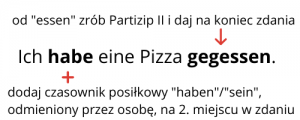 Verwende die in den Klammern angegebenen Verben im Perfekt: Użyj czasowników w nawiasach w czasie przeszłym Perfekt:           Ich habe heute sehr lange geschlafen. [schlafen]Goethe  Faust  . [schreiben]

2.) Gestern  wir zur Schule  . [gehen]


3.) Letztes Jahr  ich nicht in den Urlaub  . [fahren]

4.) Er  ein Buch  . [schreiben]

5.) Ihr  das Geld  und nie zurückgegeben. [nehmen]

6.) Meine Eltern  spät nach Hause  . [kommen]

7.) Er  Glück  . [haben]

8.) Meine Mutter  mir den Schlüssel  . [geben]

9.) Du  die ganze Pizza  ? [essen]

10.) Wir  den neuen Film noch nicht  . [sehen]

11.) Wir  immer die besten Freunde  . [sein]

12.) Ich  alle Bücher von Shakespeare  . [lesen]Mach bitte Übung 4, Seite 20.Proszę o zrobienie ćwiczenia 4 strona 20 z repetytorium, które wam umieściłam na stronie.Mach bitte online Übung. Proszę o wykonanie ćwiczenia.https://online-lernen.levrai.de/deutsch-uebungen/grammatik_5_7/perfekt_zeiten/06_perfekt_lernen_uebung.htm Was ist Sven passiert?Schreib bitte.Napisz co przydarzyło się Svenowi w czasie przeszłym Perfekt.Sven kommt mit dem Bus.An der Post spricht er mit Monika.Am Kiosk trifft er Olaf.Dann liest er eine Zeitung.Um 15 Uhr geht er in den Supermarkt.Am Abend sieht er fern.Um 23 Uhr schläft er ein.Hört bitte eine kurze Geschichte und antwortet auf die Fragen.Posłuchajcie historyjki po niemiecku w czasie przeszłym Perfekt i odpowiedzcie na pytania dotyczące historyjki.a ) Wie viele Personen haben an der Geschichte teilgenommen?b) Was hat diese Familie gestern gegessen?c)  Wohin ist der Mann gegangen? d) Um wie viel Uhr ist der Erzähler in den Park gegangen?e) Wohin ist das Ehepaar am Abend gegangen?https://www.youtube.com/watch?v=hrItpjQQeOcNa podsumowanie wiadomości wykonajcie quiz.
http://testwiedzy.pl/test/62387/czasowniki-nieregularne-niemiecki-partizip-perfekt.htmlInfinitiv3. Person Perfekt/ Partizip IIbitten – prosićbleiben- pozostaćhat gebetenist gebliebenbringen – przynosićhat gebrachtessen – jeśćhat gegessenfahren – jechać, zawozićist / hat gefahrenfinden – znajdowaćhat gefundenfliegen – lataćist / hat geflogengeben – dawaćhat gegebengehen – iśćist gegangenhaben – miećhalten- trzymaćhat gehabthat gehaltenhelfen – pomagaćkennen- znaćhat geholfenhat gekanntkommen – przychodzićist gekommenlaufen – biecist gelaufenlesen – czytaćhat gelesenliegen – leżećhat gelegennehmen – braćrufen- wołaćhat genommenhat gerufenschlafen – spaćhat geschlafenschreiben – pisaćhat geschriebenschwimmen – pływaćist / hat geschwommensehen – widziećhat gesehensein – byćist gewesensingen – śpiewaćhat gesungensitzen – siedziećhat gesessensprechen – mówić, rozmawiaćhat gesprochenspringen – skakaćist gesprungenstehen – staćhat gestandentreffen – spotykaćhat getroffentrinken – pićhat getrunkentun – robić, czynićhat getanwerden – stać się, zostaćist gewordenAntje spricht viel von ihrem Urlaub.Antje hat viel von ihrem Urlaub gesprochen.Wer hilft euch?Anke dużo mówi o swoim urlopie. ( czas teraźniejszy Praesens)Anke dużo mówiła o swoim urlopie.( czas przeszły Perfekt czasowników nieregularnych)Kto wam pomaga? ( czas teraźniejszy )Wer hat euch geholfen?Kto wam pomógł? ( czas przeszły )